Информация о руководителях образовательной организацииПервым руководителем детского сада № 50 была Щукина Валентина Павловна (заведующий ОО, с 1969г. по 1971г.). С 1971 года – заведующий учреждением Бакуш Галина Ивановна (заведующий ОО, с 1971г. по 1983г.).	С 1983 года по 2003 год учреждение возглавляла отличник народного образования, ветеран труда Горохова Антонина Константиновна (заведующий ОО, с 1983г. по 2003г.).	С 2003 года заведующей детским садом была Загрядская Ирина Вадимовна (заведующий ОО, с 2003г. по 08.2018г.).	С сентября 2018 года дошкольной образовательной организацией руководит Ерёмина Наталья Владимировна (заведующий ОО, с 09.2018г. по настоящее время). 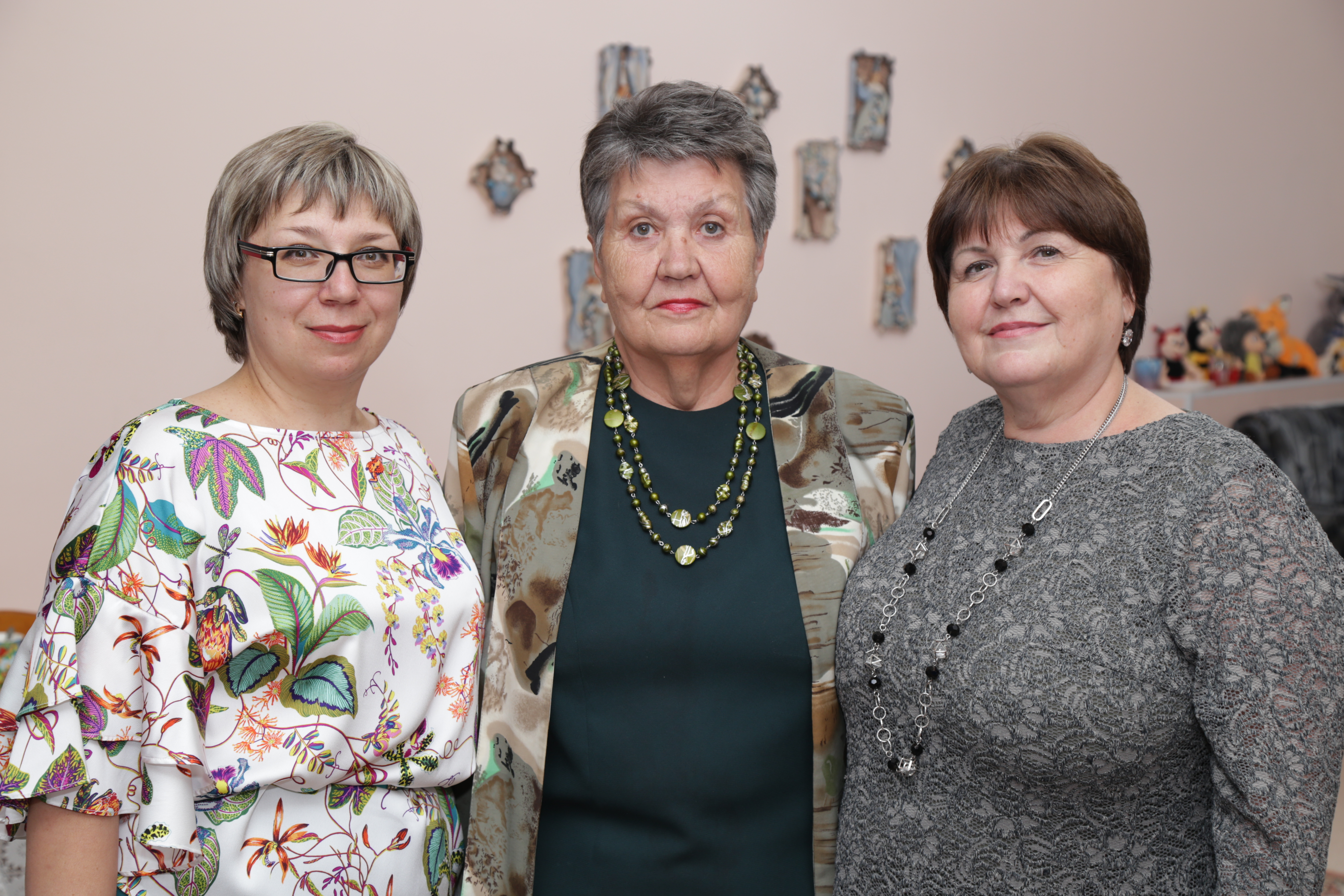 